青森県景気ウォッチャー調査（平成１９年１０月期）調査期間	平成１９年１０月１日～１０月１７日	回答率９９％景気現状判断DI・先行き判断DIの推移100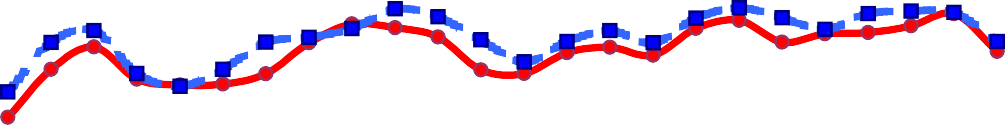 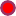 良くなっている↑↑ 変わらない↓↓ 悪くなっている0平成１９年１１月青森県企画政策部統計分析課青森県景気ウォッチャー調査について１．調査の目的統計データには表れないきめ細かな生活実感のある情報を収集し、県内景気動向判断の基礎資料とする。２．調査の実施概要（１）調査の範囲県内を東青地区、津軽地区、県南地区、下北地区の４地区に分け、各地域における経済活動の動向を敏感に観察できる業種の中からおよそ３０業種を選定し、そこに従事する１００名を調査客体とする。地域別・分野別の客体数（２）調査事項①	３か月前と比べた景気の現状判断とその理由②	３か月後の景気の先行き判断とその理由（参考） 景気の水準判断（３）調査期日等四半期に一度（１月、４月、７月、１０月）実施し、翌月初旬に公表。３．ＤＩの算出方法５段階の判断にそれぞれ以下の点数を与え、これらに各判断の構成比（％）を乗じて、ＤＩを算出する。（本調査についてのお問い合わせ先）〒030-8570	青森県企画政策部統計分析課 統計情報分析グループＴＥＬ	017-734-9165（直通）又は017-722-1111（内線2189） ＦＡＸ	017-734-8038１．結果概要（１）３か月前と比べた景気の現状判断ＤＩ① 県全体の動向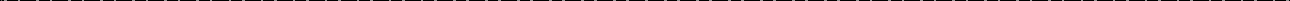 前期調査と比べると、「やや良くなっている」が１１．１ポイント減少し、「やや悪くなっている」が９．１ポイント、「悪くなっている」が７．１ポイント増加したことにより、全体では８．６ポイント減の４１．７となり、2 期ぶりに横ばいを示す５０を下回った。判断理由をみると、旅行客の増加や一部業種において仕事量が多いという声がみられる一方、郊外店の進出による競争激化や原材料費の価格上昇、各種商品の値上げによる消費者の買い控えをあげる声が多かった。② 分野別の動向前期調査と比べて、家計関連で１０．５ポイント減、企業関連で１．４ポイント減、雇用関連で７．１ポイント減と、全ての分野においてポイントが減少した。③ 地区別の動向前期調査に比べて、全ての地域においてポイントが減少し、東青地区、津軽地区、下北地区において横ばいを示す５０を下回った。（２）３か月後の景気の先行き判断ＤＩ① 県全体の動向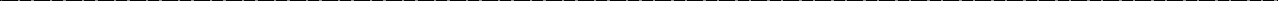 前期調査と比べると、「やや良くなる」が７．０ポイント減少し、やや悪くなるが５．０ポイ ント、「悪くなる」が６．１ポイント増加したことにより、全体では前期を６．６ポイント下回     る４３．９ポイントとなり、４期ぶりに横ばいを示す５０を下回った。判断理由を見ると、農産物の出来に期待する声がある一方、原油や原材料価格の上昇によるコストアップやそれに伴う各種商品の値上げが家計に及ぼす影響を懸念する声が多くみられた。② 分野別の動向前期調査に比べて、企業関連で１．４ポイント増加したが、家計関連で８．８ポイント、雇用関連で３．６ポイント減少した。③ 地区別の動向前期調査に比べて、全地域においてポイントが減少し、全ての地域で横ばいを示す５０を下回った。２．県全体の動向（１）３か月前と比べた景気の現状判断①ＤＩ②回答別構成比（％）（２）３か月後の景気の先行き判断①ＤＩ②回答別構成比（％）３．地区別の動向（１）３か月前と比べた景気の現状判断＜東青地区＞①ＤＩ②回答別構成比（％）＜津軽地区＞①ＤＩ②回答別構成比（％）＜県南地区＞①ＤＩ②回答別構成比（％）＜下北地区＞（参考）①ＤＩ②回答別構成比（％）（２）３か月後の景気の先行き判断＜東青地区＞①ＤＩ②回答別構成比（％）＜津軽地区＞①ＤＩ②回答別構成比（％）＜県南地区＞①ＤＩ②回答別構成比（％）＜下北地区＞（参考）①ＤＩ②回答別構成比（％）４．判断理由（１）景気の現状判断理由（２）景気の先行き判断理由５．参考（参考１）景気の現状判断①ＤＩ②回答別構成比（％）③地区別ＤＩ(参考２） その他自由意見地区対  象  地 域調調査 客査 客体数数地区対  象  地 域合計家計家計企業企業企業雇用東青青森市とその周辺部3023234443津軽弘前市、黒石市、五所川原市とその周辺部3022226662県南八戸市、十和田市、三沢市とその周辺部3021217772下北むつ市とその周辺部10991110計計計10075751818187評 価良 く な っ てい る  や や  良 く な っ てい る  変 わ ら な いや や  悪 く な っ てい る  悪 く な っ てい る  点 数10.7 50 . 50. 25 0ｎ= 99ｎ= 99ｎ= 99平成１８年１０月平成１９年１月平成１９年4月平成１９年7月平成１９年１０月合	計合	計合	計45.746.047.450.341.7家計関連家計関連44.245.345.550.039.5小売47.549.243.345.838.8飲食37.541.743.250.029.2サービス42.343.347.154.846.3住宅50.041.754.250.033.3企業関連企業関連54.250.052.851.450.0雇用関連雇用関連39.342.953.650.042.9平成１８年１０月平成１９年１月平成１９年 4 月平成１９年 7 月平成１９年１０月良くなっている0.00.01.00.00.0やや良くなっている14.313.115.324.213.1変わらない61.260.662.254.549.5やや悪くなっている17.323.215.319.228.3悪くなっている7.13.06.12.09.1ｎ 99ｎ 99ｎ 99平成１８年１０月平成１９年１月平成１９年4月平成１９年7月平成１９年１０月合	計合	計合	計46.750.350.850.543.9家計関連家計関連47.350.749.051.042.2小売50.051.745.048.341.4飲食39.645.845.552.131.3サービス48.151.054.854.848.1住宅45.054.250.045.841.7企業関連企業関連47.252.856.947.248.6雇用関連雇用関連39.339.353.653.650.0平成１８年１０月平成１９年１月平成１９年 4 月平成１９年７月平成１９年１０月良くなる1.00.00.01.00.0やや良くなる17.317.221.422.215.2変わらない56.168.762.257.654.5やや悪くなる18.412.114.316.221.2悪くなる7.12.02.03.09.1ｎ= 30ｎ= 30ｎ= 30平成１８年１０月平成１９年１月平成１９年4月平成１９年7月平成１９年１０月合	計合	計合	計41.444.046.749.241.7家計関連家計関連42.045.546.747.840.2小売47.250.044.444.438.9飲食41.750.058.350.033.3サービス36.137.544.452.844.4住宅50.050.050.037.537.5企業関連企業関連43.843.850.050.056.3雇用関連雇用関連33.333.341.758.333.3平成１８年１０月平成１９年１月平成１９年 4 月平成１９年 7 月平成１９年１０月良くなっている0.00.00.00.00.0やや良くなっている10.310.310.020.010.0変わらない55.262.170.056.756.7やや悪くなっている24.120.716.723.323.3悪くなっている10.36.93.30.010.0ｎ= 30ｎ= 30ｎ= 30平成１８年１０月平成１８年１月平成１９年4月平成１９年7月平成１９年１０月合	計合	計合	計47.545.040.046.734.2家計関連家計関連47.744.336.447.731.8小売52.850.027.841.727.8飲食50.041.733.341.725.0サービス40.640.646.956.340.6住宅50.037.537.550.025.0企業関連企業関連50.045.845.850.037.5雇用関連雇用関連37.550.062.525.050.0平成１８年１０月平成１９年１月平成１９年 4 月平成１９年 7 月平成１９年１０月良くなっている0.00.00.00.00.0やや良くなっている10.010.06.716.70.0変わらない73.363.360.060.053.3やや悪くなっている13.323.320.016.730.0悪くなっている3.33.313.36.716.7ｎ= 29ｎ= 29ｎ= 29平成１８年１０月平成１９年１月平成１９年4月平成１９年7月平成１９年１０月合	計合	計合	計49.147.557.153.450.0家計関連家計関連45.045.255.353.847.5小売52.847.258.352.850.0飲食16.733.337.550.041.7サービス45.850.050.054.250.0住宅50.037.575.062.537.5企業関連企業関連60.753.660.750.057.1雇用関連雇用関連50.050.062.562.550.0平成１８年１０月平成１９年１月平成１９年 4 月平成１９年 7 月平成１９年１０月良くなっている0.00.03.60.00.0やや良くなっている20.720.035.734.531.0変わらない62.150.050.044.837.9やや悪くなっている10.330.07.120.731.0悪くなっている6.90.03.60.00.0ｎ= 10ｎ= 10ｎ= 10平成１８年１０月平成１９年１月平成１９年4月平成１９年7月平成１９年１０月合	計合	計合	計42.550.045.055.040.0家計関連家計関連38.947.244.452.838.9小売16.750.041.741.741.7飲食41.741.741.758.316.7サービス58.350.050.058.358.3住宅-----企業関連企業関連75.075.050.075.050.0雇用関連雇用関連-----平成１８年１０月平成１９年１月平成１９年 4 月平成１９年 7 月平成１９年１０月良くなっている0.00.00.00.00.0やや良くなっている20.010.00.030.010.0変わらない40.080.080.060.050.0やや悪くなっている30.010.020.010.030.0悪くなっている10.00.00.00.010.0ｎ= 30ｎ= 30ｎ= 30平成１８年１０月平成１９年１月平成１９年4月平成１９年7月平成１９年１０月合	計合	計合	計40.544.849.249.242.5家計関連家計関連40.945.547.848.941.3小売47.252.844.450.047.2飲食41.741.750.050.033.3サービス33.337.552.847.236.1住宅50.050.037.550.050.0企業関連企業関連43.856.356.356.350.0雇用関連雇用関連33.325.050.041.741.7平成１８年１０月平成１９年１月平成１９年 4 月平成１９年 7 月平成１９年１０月良くなる0.00.00.03.30.0やや良くなる10.313.826.716.713.3変わらない51.758.646.756.756.7やや悪くなる27.620.723.320.016.7悪くなる10.36.93.33.313.3ｎ= 30ｎ= 30ｎ= 30平成１８年１０月平成１９年１月平成１９年4月平成１９年7月平成１９年１０月合	計合	計合	計45.053.349.250.842.5家計関連家計関連45.553.445.551.139.8小売44.452.841.750.036.1飲食41.750.041.758.325.0サービス50.056.350.053.150.0住宅37.550.050.037.537.5企業関連企業関連45.854.262.545.845.8雇用関連雇用関連37.550.050.062.562.5平成１８年１０月平成１９年１月平成１９年 4 月平成１９年 7 月平成１９年１０月良くなる0.00.00.00.00.0やや良くなる16.716.713.320.016.7変わらない53.380.073.366.746.7やや悪くなる23.33.310.010.026.7悪くなる6.70.03.33.310.0ｎ= 29ｎ= 29ｎ= 29平成１８年１０月平成１９年１月平成１９年4月平成１９年7月平成１９年１０月合	計合	計合	計52.650.852.750.948.3家計関連家計関連53.851.252.652.546.3小売61.150.047.247.240.6飲食25.041.737.550.041.7サービス58.353.662.562.557.1住宅50.062.562.550.037.5企業関連企業関連50.050.050.042.953.6雇用関連雇用関連50.050.062.562.550.0平成１８年１０月平成１９年１月平成１９年 4 月平成１９年 7 月平成１９年１０月良くなる3.40.00.00.00.0やや良くなる24.120.025.031.017.2変わらない58.663.360.744.862.1やや悪くなる6.916.714.320.717.2悪くなる6.90.00.03.43.4ｎ= 10ｎ= 10ｎ= 10平成１８年１０月平成１９年１月平成１９年4月平成１９年7月平成１９年１０月合	計合	計合	計52.555.055.052.540.0家計関連家計関連52.855.652.852.841.7小売41.750.050.041.741.7飲食50.050.050.050.025.0サービス66.766.758.366.758.3住宅-----企業関連企業関連50.050.075.050.025.0雇用関連雇用関連-----平成１８年１０月平成１９年１月平成１９年 4 月平成１９年 7 月平成１９年１０月良くなる0.00.00.00.00.0やや良くなる20.020.020.020.010.0変わらない70.080.080.070.050.0やや悪くなる10.00.00.010.030.0悪くなる0.00.00.00.010.0現状分野地区業種理由やや良くなっている家計東青観光名所等レンタカー・タクシー等利用のお客様が増え、客単価も上がった。団体バスのお客様は伸び悩んでいるのが現状だが、それ以上に個人のお客様が伸びている。やや良くなっている家計県南家電量販店地デジが開局したから。やや良くなっている家計県南スーパー消費意欲が高くなっていると考えます。やや良くなっている家計県南観光型ホテル・旅館入客数増加と消費単価（特に土産物品）が増加。やや良くなっている家計県南商店街今月は青森県主催でスポーツ・レクリエーション祭が開催され、八戸市にも沢山の集客があったようだ。やや良くなっている家計県南観光名所等天候に恵まれたので、農産物の出来が良いです。（量も質も。）また、店に来る客数も、増えています。やや良くなっている家計下北タクシーハイタク業だけの狭い範囲のことですが、今年はかなり旅行客が多くその分売上げが伸びています。やや良くなっている企業東青建設引合の増加・建設資材の騰勢－といった現象に照らしても少々良化というべきであろう。しかし、業態とか分野によるバラツキもあり、全般的とはいえそうもない。やや良くなっている企業県南経営コンサルタント大企業等の好況、雇用状況が良くなっている。やや良くなっている企業県南電気機械製造仕事量が多くてやり切れないほど。ただし、コスト面では材料価格の高値で厳しい状況。とりあえず、仕事があるので何とかなるでしょう。やや良くなっている雇用県南新聞社求人広告新築の建物が若干増えた。変わらない家計東青コンビニ今後市内での大きなイベントがない為。変わらない家計東青百貨店新しい商業集積地における集客はあるようで、その影響が当店においても出ているものの、景気総体としてはほぼ変化が無いもようと思われる。変わらない家計東青一般飲食店努力しても変わらない。変わらない家計東青競輪場売り上げ、入場者が横バイ状態。変わらない家計東青家電量販店売上の前年割れが続いている。変わらない家計東青設計事務所実感。変わらない家計東青都市型ホテル売上は落ち込んではいないものの、景気上昇につながる好材料が見つからない。変わらない家計東青スナック悪いという事で変わらないです。日々、私なりに店営業の為頑張ってはいるのですが、全体的に不景気なのでしょうか。中々むずかしい。同業者のお話をうかがってますが、真剣に悩んでおります。共倒れです！！現状分野地区業種理由変わらない家計東青美容院オシャレに対する価値観が少なく、実用的な思想が高くなっているように感じる。変わらない家計東青旅行代理店当社の国内・海外ともに昨年より収入が伸びている。変わらない家計東青観光型ホテル・旅館8・9月と夏祭りや地区及び全国大会開催等があり業績アップしたが、観光シーズンの10月だが予約状況が良くない。（紅葉のトップと思われる10月後半に予約が集中している）変わらない家計津軽パチンコ消費自体は拡大しているのかもしれませんが、大型量販店等の出店などで分散傾向にあり、余り実感できないような気がします。変わらない家計津軽タクシー特に変化は見られない。変わらない家計津軽観光型ホテル・旅館周辺に景気回復のきざしが見えない。変わらない家計津軽観光名所等政府の経済対策や地方振興策があげられるが、一方では物価の上昇が考えられる。変わらない家計津軽スーパー過去3ヶ月間を見ても、客数、客単価が前年比の95%ぐらいとダ ウンしています。変わらない家計津軽衣料専門店相変わらず郊外大型店に消費者集中し、商店街の来店少ない。変わらない家計津軽家電量販店エアコン等一部の商品は良かったが、来客数、売上げ等の伸びは良くない。変わらない家計津軽住宅建設販売地域経済の現況は短期間で変動する様な状況ではない。変わらない家計津軽旅行代理店夏のイベント等で人、物、金の動きはあるがそれは一部の地 域・業種への事であり、全体的な視野でみると変わっていないのではないか。変わらない家計津軽都市型ホテルレストラン部門は好調を維持しているが、宴会は単価が上がらない。変わらない家計県南レストランお客様のご利用について単価的にあまり変化が見られない。変わらない家計県南衣料専門店優待会がある時はいくらか良いのですが、平日の店内はガラガラ。販売員の姿ばかり目立ちます。変わらない家計県南ガソリンスタンド歓楽街に客数が減っている感じがする。変わらない家計県南一般飲食店現状を見ると、客数・売上げ等、良くて横バイ悪いとマイナスの状況です。変わらない家計県南設計事務所十和田市は基幹産業は建設業ですが、その建設業が公共事業の削減により、十和田全体に影響している感じです。変わらない家計県南旅行代理店決して良くなっているということはない、というのが当地多くの人々の意見だ。都市と地方の間のいろいろな格差が解消あるいは縮小されない限り、地方の景気は難しいのではないか。変わらない家計県南タクシー3ヶ月前には景気がもう少し速く動くと思っていた。変わらない家計下北スーパーここ数ヶ月前年比較で同じ数値で推移しております。変わらない家計下北ガソリンスタンド一向に景気の良い話しは聞かれず、むしろ悪い話しばかりである。現状分野地区業種理由変わらない家計下北コンビニどん底の底をついたのかなと思う。変わらない企業東青食料品製造合併や業務提携による生き残りをかける企業がある一方で、取り残されていく企業との好不調の差が出てきている。変わらない企業東青広告・デザイン大型の事業が一時的な上向き材料になったりしたものの、根本的な市場回復がない。変わらない企業東青経営コンサルタント猛暑から家電に明るさが見られたものの、住宅を始めとする建設に明るさが見られず、全体では弱含み横ばいと見る。変わらない企業津軽飲料品製造ここ3ヶ月で内閣が何度も編成され、まとまった政策等が目に見えてこないため。変わらない企業津軽広告・デザイン見積依頼件数及び受注額に変動なし。変わらない企業津軽食料品製造いつになったら良くなるのか見当がつかない。変わらない企業県南建設公共投資は依然として下降傾向。但し、新政権が格差問題に対し、どのような政策を打つか大いに関心を持っている。又、民間分野では新幹線開業をにらんだホテル、そして一大ショッピングゾーン開発の話がチラホラ出てきている。変わらない企業県南紙・パルプ製造製品荷動きは比較的堅調だが、輸入諸資材、燃料等の価格上昇によるコストアップが企業収益を圧迫している。変わらない企業県南飲料品製造販売先が今まで以上に受注発注の形をとっており、商品の動きがにぶい。変わらない企業下北食料品製造業種によって両極なのでは。プールすると変わらない、若しくはガソリンの値上げ、それに付随する物の値上げで悪いと思 う。変わらない雇用東青新聞社求人広告求人広告をみても運転手・サービス業・期間工が中心で、件数にも伸びがみられない。変わらない雇用東青人材派遣現状維持の状況である。退職した派遣社員の補充程度で推移している。新規派遣要請は全くなくなった。変わらない雇用津軽人材派遣3ヶ月前と比較し、求人数が一進一退している。また、相変わらず正規雇用は少なく、非正規雇用の割合が多い。変わらない雇用津軽新聞社求人広告最低ラインだった3ヶ月前と同様で推移。やや悪くなっている家計東青スーパー各種値上げ報道(小麦粉）により、消費者の買い控えが見受けられる。やや悪くなっている家計東青衣料専門店来店数の落ち込みが止まらない。新町ではこの1ヶ月の間に閉店した店が5店ある。今後郊外店が続々オープンしますので、これ以上に状況悪化になると思われる。やや悪くなっている家計東青卸売業人口が減少している中で売場面積が増えている（競争激化）。商品の値上げ。やや悪くなっている家計東青住宅建設販売住宅着工棟数減少傾向。注文の減少。灯油高騰による材料費負担増。やや悪くなっている家計東青ガソリンスタンド自営業者の方で、仕事がなく、自家用車を売り払う人がいた。やや悪くなっている家計東青商店街県庁職員の昼休み時間短縮による影響で、飲食店を中心に売上げ減少にも波及している。現状分野地区業種理由やや悪くなっている家計東青乗用車販売販売が思うように伸びない。また、お金を持っていると思いますが先行き不安な為出ししぶりをしている。やや悪くなっている家計津軽百貨店例年に比べ9月に入っても気温が高く、そのために秋物商品の売れ行きが悪かった。やや悪くなっている家計津軽美容院農繁期で客足が悪い。やや悪くなっている家計津軽一般飲食店大きなイベントがあっても、あまりお客様を呼べなくなっている。やや悪くなっている家計津軽商店街中央の好景気が地方まで反映されていない。やや悪くなっている家計津軽一般小売店ポイントの添付率を下げたことにより、売上げが低下している。昨年は9月の売上げが特に良かったので、前年比がすごく悪い。やや悪くなっている家計県南美容院来店回数がかなり遠くなって来ている。我慢出来なくなってから来る方が増えている。やや悪くなっている家計県南パチンコ夜に街に出ている中高年層が更に少なくなっている。やや悪くなっている家計県南一般小売店原油価格の高騰による今年の冬に対する不安感。小麦価格の高騰による諸物価の上昇に対する不安感。やや悪くなっている家計県南コンビニタバコ・ガソリン・カップラーメン等のさまざまな業種での値上がりが多発。消費者収入は変化ない。これでは景気回復は見込めない。やや悪くなっている家計県南卸売業猛暑であり、良かった所もあるようだが、全体的には良くな かった。格差問題は地方にとって大問題であり、対応策が必要である。まったく実感できない状況である。やや悪くなっている家計県南住宅建設販売冬場に向かっての買い控え。やや悪くなっている家計県南スナック街の人通りが少なくなった。やや悪くなっている家計下北レストラン繁華街が死んでいます。やや悪くなっている家計下北一般小売店今までも購買意欲が下がり気味であったのが、市税の税率が上がった頃から買い物が慎重になっている様な感じです。所得税が少し減っても気分的には財布のひもを締めたくなるのでは？やや悪くなっている家計下北スナック建設業の不振。やや悪くなっている企業津軽電気機械製造全体的に受注が減少しているから。やや悪くなっている企業津軽経営コンサルタント前年の決算に比較して売上が減少している企業が多い。やや悪くなっている企業県南食料品製造原料・素材の高騰悪くなっている家計東青レストラン団体客が少ない。悪くなっている家計東青タクシー稲作、津軽圏のみ100。南部台風水害。県人口減少。若年層の県外流出。雇用の場が非常に少ない。1人当たり年収減少止まらず。市町村かぎりなく赤傾向。新幹線工事終了間近。公共事業も少ない。いい話題が少なすぎる。現状分野地区業種理由悪くなっている家計津軽スナック先々週も先週もほとんどお客様は店に来ないです。悩みます。赤字です。悪くなっている家計津軽ガソリンスタンド規制緩和政策による弊害（中央大資本と地方弱小資本の競争にもならない競争）が出て来ている。悪くなっている家計津軽卸売業日々の仕事の状況を見て、倒産状況など。悪くなっている家計津軽設計事務所商社・建機販売店等多種の職業の方が出入りしますが、建築関連の落ち込みの話しか話題にならない。悪くなっている家計下北一般飲食店一年中通じて、今年は一番悪いと思います。考えながらいくら頑張っても下り坂です。よくなる見通しが何もないからです。悪くなっている雇用東青求人情報誌経営者間の話で、運転資金借入れしても返済のめどがたたず、今はただガマンしている様子。県内の金が中央に流れているとボヤク人が多い。先行き分野地区業種理由やや良くなっている家計東青スーパー昨年の暖冬と比較して天候与件（例年の降雪）で景気が回復してほしいという期待を持っている。やや良くなっている家計東青スナック良くなってほしいの一言です。12月までにはいろいろな会合が青森で有ると思いますので、期待しております。やや良くなっている家計東青旅行代理店当社の海外旅行が順調に売れている。やや良くなっている家計津軽都市型ホテル忘年会の予約申し込みが例年に比較して早い。この好況が年明けも継続することを期待する。やや良くなっている家計津軽美容院今年は豊作の様なので。やや良くなっている家計津軽観光型ホテル・旅館お正月に期待をかけて・・・。やや良くなっている家計県南家電量販店年末年始。やや良くなっている家計県南美容院新政権が安定感と、今迄の格差是正が影響しそう。厚生労働大臣と総務大臣の動きが好影響してくれることを待っています。やや良くなっている家計県南観光型ホテル・旅館予約数が前年より増加している。やや良くなっている家計下北都市型ホテル近辺に商業施設建設の予定あり。少しでも景気が良くなるといいが・・・。やや良くなっている企業津軽飲料品製造郵政民営化により、銀行の資金融資や投資信託事業がどのように変わるか期待されるため。やや良くなっている企業県南経営コンサルタント日本経済全体が良くなっているから、地方にも余波があるのでないか。期待感から。やや良くなっている雇用東青人材派遣最近就航した高速フェリーの力強い勇姿に感動を覚え、新幹線の急ピッチな工事振りに期待度は増している。着実に景気は向上すると思われる。やや良くなっている雇用津軽人材派遣当地は、第一次産業の割合高い。中でもリンゴ生産農家の比率が高いが、今年のリンゴの価格は例年よりも高い模様なので、地域経済には若干ではあるが、プラスの影響が生じるのではないか。変わらない家計東青観光名所等観光もオフシーズンとなり、客数は減るが、お歳暮時期の売上に期待。変わらない家計東青コンビニ東京とは違い景気のいい話は全く聞こえてきません。駅前の空きビルの多さと大野地区の開発とにぎわいの格差がとても感じられます。変わらない家計東青百貨店一部の業種において変動は予測されるが、景気全体を底上げする投資、消費及び消費を刺激するモチベーションの高まりは予測しがたいと思います。変わらない家計東青競輪場変動要素が見当たらない。変わらない家計東青住宅建設販売核家族化、少子高齢化による住宅需要の減少、横バイ。変わらない家計東青乗用車販売先行き不透明で不安があるのでは。先行き分野地区業種理由変わらない家計東青衣料専門店自店だけの努力では最早限界だ。地方と中央の格差の問題は解決どころか益々広がる様子だ。変わらない家計東青家電量販店青森県の人口が毎年14千人づつ減っている中で県外企業の進出があり、来店客が減るのは目に見えている。変わらない家計東青設計事務所変化する要因が見当たらない。変わらない家計東青美容院「給与が下がっている」「給与が変わらない」などの声が多く聞かれるようになっている。変わらない家計津軽百貨店ここ数か月の消費動向を見る限りにおいて、今後その意識が上向きになる要素が見あたらない。変わらない家計津軽パチンコ同業の競争激化に対応し、薄利での営業が続いていくであろ う。地方ではベースアップ等も難しいと思われ、今後の見通しも暗いと思われる。変わらない家計津軽タクシー現状のままで変わらないと思う。景気が上向く要因が見当たらない。変わらない家計津軽衣料専門店農家の収入見込まれるものの、給料のアップ殆ど見られないから。変わらない家計津軽家電量販店各月ごとにイベントは実施していくが、景気が上向く要素が見あたらない。変わらない家計津軽商店街期待感が持てないし、そのような材料もない。変わらない家計津軽住宅建設販売地域経済の現況は短期間で変動する様な状況ではない。変わらない家計県南レストラン特に景気回復につながる様な動きが感じられない為。変わらない家計県南衣料専門店3か月先の景気では変化をのぞめないが、民間主導による中心市街地の再生が進展するようですので、先々ではいくらか景気回復できるだろうと思います。変わらない家計県南タクシー諸物価の値上がり、政治の不安定がこれからどう影響してくるのか先が読めない。観光等も期待できない。変わらない家計県南パチンコ上向きになるとは思っているが、あと6ヶ月程後になると思う。変わらない家計県南観光名所等現状維持だと思います。彼岸が過ぎると額数も減ってくるのですが、今年は平日も賑わっています。変わらない家計県南設計事務所大幅に公共事業が増える要素が無い。変わらない家計県南スーパー商品の価格が上がる可能性が高い（まちがいなく）。変わらない家計県南旅行代理店これから冬場に向かうが、原油高が落ち着く気配もない。諸物価も少しずつ値上がりして来ている。新政権の先行きも未知 数。地方浮揚の好材料なし。変わらない家計県南一般飲食店上向きの要因が地方まで波及せず、ずるずるとヒマの日数が増える傾向にあるようだ。それに加えて中心街の活性の低下が目にあまる。変わらない家計県南商店街クリスマスや初売りなどイベントが沢山あるので集客が見込めると思います。先行き分野地区業種理由変わらない家計下北タクシーこれから冬期間に入ればむつ地区は旅行客は望めなく、また灯油等の燃料費の高騰が予想される中多少の景気はその分差し引かれると思われます。変わらない家計下北スーパー大きく変動する要因は特になく、現状の数値状況で推移すると思われます。変わらない家計下北レストラン努力して頑張っている。毎日良くなる事を願ってはいるもののちっとも変わらない。変わらない家計下北ガソリンスタンド原油の高騰により石油製品の値上がりにより、燃料費が圧迫すると思われる。変わらない企業東青食料品製造今後業績の悪い企業はM&A（企業の合併・買収）等、解体されて いくのではないか。あらゆる業界で再編成が進行して行くと思います。変わらない企業東青建設引合の増加・建設資材の騰勢といった現象に照らしても少々良化となるであろうが、業態とか分野によるバラツキがある事情に加え冬場を迎えるといった要素もあり、大雑把にいえば不変と見込まれる。変わらない企業東青広告・デザイン構造的見直しを図らないと現状のブレークスルーにつながらない。変わらない企業東青経営コンサルタント回復基調といわれるが、中小企業に先行き明るさは見られない。変わらない企業津軽経営コンサルタント景気が上向く理由が見つからない。変わらない企業津軽食料品製造景気の良くなる要素が見あたらない。変わらない企業津軽広告・デザイン特に良くなる要素なし。これ以上悪くならなければよいが。変わらない企業県南電気機械製造難しいことではあるが、各方面が努力して、効率アップの取り組みと、適切なコスト転嫁が進んでいき、景気が維持されると考えます。変わらない企業県南飲料品製造良くなる要素が見あたらない。又、何とかしようという意欲も少ない気がする。変わらない企業県南食料品製造企業内努力（経費削減）や家庭での生活防衛的色合いが今後とも継続するため。変わらない雇用東青新聞社求人広告現状で域外店の進出等があるが、地元企業に活気が感じられない。変わらない雇用津軽新聞社求人広告地域経済の景況が現状”底”にあるのか、今後も悪化が続くのかの判断が難しい状況。変わらない雇用県南新聞社求人広告政治の動向次第ではないか。やや悪くなっている家計東青一般飲食店皆さんの経済力が下がっているから。やや悪くなっている家計東青商店街青森市の市営バスの無料パス（70才以上の高齢者向け）が廃止され、外出の抑制の影響で、売上げ減少につながる懸念があ る。やや悪くなっている家計東青都市型ホテル原油価格の高騰などにより食品関連の仕入原価が上昇しており、収益を圧迫してきている。やや悪くなっている家計東青ガソリンスタンド暖房用燃料の高騰が予想され、家計は苦しくなる。先行き分野地区業種理由やや悪くなっている家計東青卸売業人口が減少している中で売場面積が増えている（競争激化）。商品の値上げ。やや悪くなっている家計津軽一般小売店公務員の給与が下がっているのか、客単価が下がっている。やや悪くなっている家計津軽一般飲食店収穫期に入るので外食する回数が減ってくる。やや悪くなっている家計津軽設計事務所住宅等の着工落ち込みが弘前地方が特にはげしく、体力的にどの企業も限界にきていると思います。やや悪くなっている家計津軽卸売業当社は公共事業の比率が多く、今後も回復する見込みが厳しい為。やや悪くなっている家計津軽旅行代理店商店街等の不況で格差が益々広がると思います。やや悪くなっている家計県南一般小売店原油価格の高騰による今年の冬に対する不安感。小麦価格の高騰による諸物価の上昇に対する不安感。やや悪くなっている家計県南住宅建設販売冬場に向かっての買い控え。やや悪くなっている家計県南スナック暑いけれど衣類程に飲食に来ていない。やや悪くなっている家計県南卸売業原材料が高騰しており、メーカーの値上げが発表されており、業種を問わずこの傾向になると思われる。所得が伸びずさらに消費が停滞すると思う。やや悪くなっている家計下北一般小売店これから冬に向かい、灯油を使うようになれば、普段の買い物に回すお金はますます減ると思われます。やや悪くなっている家計下北スナック上向きになる要素見当たらず。やや悪くなっている企業津軽電気機械製造原材料は高値のまま推移し、紙の値上がりにより梱包材も値上がりし、収益に悪影響を及ぼす要因が多いため。やや悪くなっている企業県南紙・パルプ製造原燃料価格の上昇は続くものと思われ、その影響が今後様々な最終製品の値上げという形で表れてくる可能性がある。やや悪くなっている企業下北食料品製造業種によって両極なのでは。プールすると変わらない、若しくはガソリンの値上げ、それに付随する物の値上げで悪いと思う。悪くなっている家計東青レストラン今の時点で昨年と比べるとあまりよくない。まわりの同業、他の業者にしてもよくないと言っている。悪くなっている家計東青観光型ホテル・旅館昨年同様忘・新年会の予約に期待できない。この秋からの原油高騰により生活関連商品が値上がりしており、レジャー等（宴会や旅行）を控えると思われる為。悪くなっている家計東青タクシー年収減、賞与減。燃料費（ガソリン、灯油）高沸。冬期に向け値上がりすると食費その他詰めるため消費も進まず”金”がま   わらぬ。悪くなっている家計津軽ガソリンスタンド石油製品の高騰による関連商品の値上げ。冬期に向けて生活に影響してくる。悪くなっている家計津軽スナック予約は入らないし、今までこんなにお客様が来ない事はなかったです。悪くなっている家計県南コンビニ今後もタクシーの値上げ・増税、年金問題など早期に解決しなければならない問題が多すぎるのでは？先行き分野地区業種理由悪くなっている家計下北一般飲食店お客様方からここのお店みたいに忙しそうな所がない、どこに行っても客が入っていない、又、人通りが全くないと言っています。むつ市だけでしょうか？悪くなっている雇用東青求人情報誌これから冬へ向かい、ガソリンの値上げなど悪い要素が多大。新幹線効果もさしてあるのか？と思う。地元企業への支援が大事と思う。ｎ= 99ｎ= 99ｎ= 99平成１８年１０月平成１９年１月平成１９年4月平成１９年7月平成１９年１０月合	計合	計合	計32.931.133.735.432.8家計関連家計関連32.930.732.535.532.1小売39.234.231.733.332.8飲食27.129.231.843.825.0サービス26.927.935.635.636.1住宅40.029.225.029.225.0企業関連企業関連34.733.343.134.736.1雇用関連雇用関連28.628.621.435.732.1平成１８年１０月平成１９年１月平成１９年 4 月平成１９年 7 月平成１９年１０月良い1.00.00.00.00.0やや良い3.17.16.111.19.1どちらとも言えない42.933.342.937.431.3やや悪い32.736.430.633.341.4悪い20.423.220.418.218.2平成１８年１０月平成１９年１月平成１９年4月平成１９年7月平成１９年１０月合	計合	計32.931.133.735.432.8東青27.625.032.530.034.2津軽35.835.031.735.025.8県南37.133.335.737.940.5下北27.530.037.545.027.5分野地区業種自由意見家計東青レストラン例えば、朝、市場（魚屋、八百屋など）に行っても、仕入れに来ている人はかなり少なくなってきているし、業者も商品（魚、野菜など）をあましている状態。いいのかな？このままで？・・・と思う。家計東青美容院夢を持っている若い人たちはいるが、現実的にあきらめている人たちが多いなと感じる。家計東青旅行代理店市内に大型ショッピングセンターが新規オープンした為、新町通りの店が移転し、シャッター通りが一段と目につく。家計東青衣料専門店中心商店街の衰退に歯止めがかからないのは問題だ。青森県と青森市の対応を強く望みます。家計東青家電量販店商品構成上、降雪量に左右される。今年は一昨年のような雪に期待したい。家計東青コンビニ市民の今後の生活にはマイナスばかりが感じられる政策が多く、明るい政策を打ち出してくれないと商売をやっている意欲もわかないので、いい人材が都会へ逃げていっているような気がする。家計東青住宅建設販売国の金利の引き上げが実施されず、さらに住宅ローン低金利時代は続きそう。家計東青スナック県の方達も考えてほしい。二次会も大事な会合だと私達の仕事は思っています。協力・努力してほしいですね。家計東青タクシー格差はますます拡大するのでは。知事、交付税の配分の訴えは青森県民代表する声と聞きました。県民のためにこれからも元気で頑張って下さい。家計東青観光名所等海外からのお客様が増えた。3～4年前と比べて、買い物をしてくださる海外のお客様も増えた。家計東青設計事務所メーカーのセールスの人々からも明るい話題ナシです。家計東青乗用車販売いくらかでも早い景気回復を願ってます。家計津軽商店街地域格差の解消施策を実施して欲しい。家計津軽都市型ホテル大型シティタイプのホテルの所有・運営が代わった。大改装の計画が流れ、その間の宴会の動きに微妙な変化が見られる。家計津軽一般飲食店台湾、韓国からの団体旅行が多くなってきている。家計津軽設計事務所今年6月20日の建築基準法の改正により確認申請等の仕方が大きく変わり、この方法だと経済活動に多大な負担が掛かります。家計津軽旅行代理店今後3ヶ月間の農業関連の収穫、収入を注目したい。家計津軽ガソリンスタンド弘前の話しだが、中心と言われる土手町が坪30万円でも売れなくて、郊外 ショッピングセンター付近の評価も30万円近いとの事。不思議な現象です。家計津軽住宅建設販売確認申請の許可が手続き上時間が相当必要になった為に、着工時が遅れて工期が相当遅れている。家計津軽レストランショッピングモールが出来たり、屋台村を作ろう等色々考えているが何か地元とかけはなれている気がしている。分野地区業種自由意見家計津軽百貨店さまざまな場面での購買状況において、商品アイテム、単価に関わらず衝動買いが少ない。ほぼ目的買いに留まっている状態が多く見受けられる。家計津軽美容院ガソリンが高すぎる。バイオガソリン等の需要で穀物の需給バランスが崩れたとき、自給率の低い日本は？家計津軽観光型ホテル・旅館9月は台風の影響でキャンセル等があり良くなかったのですが、10月は大学生等のスポーツ大会があり少しは良くなっていますが、特に持続するとは思えませんので景気に関係ありません。家計津軽一般小売店「地方の格差」が連日マスコミで話題となっているので、地方の人々のマインドが余計に沈んでいるような気がする。家計県南タクシー毎日回りを観て何かいい発展性のある物等を探しているけれども、人口が減っているのでは将来どうなるのだろう！家計県南卸売業年金問題、格差問題等、政治的に解決しなければならない問題が多く早急に対応をとっていただきたい。家計県南スナック新しいお店もできているがシャッターの降りている店が多い。家計県南一般飲食店色々な対策が有ると思いますが、行動が遅い様だ。行動が不景気のスピードについていけない。家計県南美容院消費者の多様化により、街中より郊外ショッピング街や本当に必要な物以外は買わない。用事があるその時迄待つ感じです。家計県南乗用車販売公務員や中央資本の社員は、車の買い替えのサイクルが以前と変わらない  が、地元資本の企業に勤めているお客様や農漁業に従事しているお客様の買い替えサイクルは14～15年に長期化している。家計県南一般小売店ここ数年で以前より生活福祉で商品（メガネ）を購入される方が明らかに増えた。（収入の無い方が増えた。）家計県南観光名所等ガソリンがまた値上げだそうです。私はいつも今まで通りのスタンドで、支払は口座引落し。回りではセルフのスタンドで自分で詰めている人が多いのに驚きました。（結構、年をとった人たちもです。）家計県南商店街10月に「（仮称）まちづくり八戸」が設立されます。共通駐車券事業を柱として運営していき、三日町に地域観光交流施設が出来ます。家計下北タクシー理由はともあれ大間原発の着工の遅れは下北地域の経済に影響は大きいと思います。早期着工を期待します。家計下北レストラン働き口もなく、毎日の生活にそして医療費も払えず、病院に行く事も出来ず、いやな世の中になってきたものです。日本のトップも変わったことだし、少しは期待しています。家計下北都市型ホテル石油高の影響が食品にまでも及び、またまた景気が悪くならないとよいのですが。家計下北ガソリンスタンドこれからの灯油シーズンに向けて、原油の高騰による値上げが家計を圧迫するのが気がかりである。家計下北一般飲食店おかげさまで50周年を迎え頑張り通していますが、もう疲れてきました。跡取り達は人並みの考えです。これでどうなるかとても心配です。やれるだけやります。企業東青経営コンサルタント報道によれば、本県は雇用開発促進地域に指定されるとのことであるがこれに期待したい。企業東青広告・デザイン直近の動きというより、ここ数年の動きであるが、連続的不景気・インターネットの発達により一つの仕事に対しスピード化、低コスト化が進み、要求するレベル・質も高くなってきている。受発注も青森県内にとどまらず、地域という概念が希薄になってきている傾向がある。分野地区業種自由意見企業東青食料品製造近所の宅地造成が盛んです。新青森駅に近いからなのか？企業津軽電気機械製造来年から施行される内部統制に取り組んでいますが、人員増は避けられず、ますます経営が難しい時代になってきたことを感じます。企業津軽経営コンサルタント来年8月の精密機械メーカーの工場の増設がどのように良い影響があるか注視したい。企業津軽食料品製造郵便局の民営化によってこれから先更に中央と地方の格差が生じるのでは？企業津軽広告・デザイン先日出張で九州（久留米、博多）へ行ってきたが、現地の方々は”景気が悪くて”と言っているが、我々が住む青森県ほどではない様に感じた。企業津軽建設5000万件の年金記録問題、まだ身近に聞こえてこないが、もし自分の年金が「漏れていたら」と考えると不安でいっぱいだ。早く全員に記録を配布してほしい、と思っているのは私だけだろうか。企業県南電気機械製造大手自動車メーカーの組立工場が東北に出来るとの話。宮城県北では？との見方もありますが、青森県にも協力工場等が誘致できるよう、動きをもつことが必要と思います。車の仕事はコストが厳しいが、安定しているので経済効果がすごく大きい。企業県南建設新幹線工事も発注が完了し、完成すると同時に工事関連業者への影響が懸念される。何だかんだ言っても、低収益ながらお金が回っていたものがなくなる事は大きい。企業県南食料品製造回りの特徴として、県内でも企業間の体力格差が顕著になってきている（例：水産加工・製造）。企業下北食料品製造郵政民営に伴い、民間金融機関の小企業に対する融資等がますます厳しくなると思う。雇用東青新聞社求人広告自動車関連企業の誘致など、政治の面からも長期的な取り組みが必要と思われる。雇用東青人材派遣参院選後、若干下火となったが、水面下では依然綱引き状態の消費税率引上げ等、当社の死活にかかわる問題が山積している。